Latvijas Universitātes Studentu padome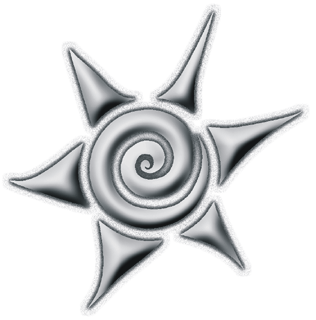 Reģ. Nr.40008009084Raiņa bulvāris 19-144, LV-1586, Rīga, LatvijaTālrunis 67034317, Fakss 67034316, E-pasts: lusp@lusp.lvRĪKOJUMSRīgā15.01.2019                                                                           Nr.1.6./R-1Par 2019. Gada Latvijas Universitātes Studentu padomes un Latvijas Universitātes Infrastruktūras departamenta Sociālās programmas pavasara semestra kārtu. Saskaņā ar 2019. gada 15. Janvāra Latvijas Universitātes studentu padomes Valdes lēmumu, nosaku šādu pieteikumu iesniegšanas termiņu un kārtību Sociālās programmas pavasara semestra kārtai:Izsludināšanas datums – 16.01.2019.Dokumentu iesniegšanas termiņš: 17.01.2019. – 07.02.2019. plkst. 16.00Pieteikšanās kārtība – pretendents dokumentus iesniedz Latvijas Universitātes Studentu padomes birojā, Raiņa bulvārī 19, 144.telpā ar norādi „Sociālajai programmai” vai nosūta pa pastu Latvijas Universitātes Studentu padomes birojam, Raiņa bulvāris 19, Rīga, LV-1586 ar pasta zīmogu līdz pēdējam Sociālās programmas pieteikšanās datumam, vai nosūta tos elektroniski, parakstītus ar drošu elektronisko parakstu, uz programma@lusp.lv. Latvijas Universitātes Studentu padomesPriekšsēdētāja                                                                                                                    /A.P.Zīverte/